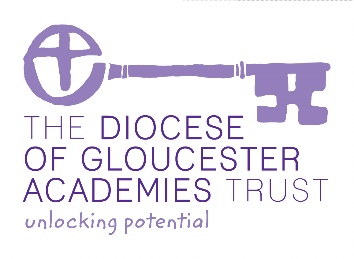 SCHEME OF DELEGATIONmade between THE DIOCESE OF GLOUCESTER ACADEMIES TRUSTandTHE LOCAL GOVERNING BODY OFXXXXXXX CHURCH OF ENGLAND PRIMARY SCHOOLEFFECTIVE DATE OF THIS SCHEME: 1 April 2017Academy originally sponsored /converted onLog of document review:THIS SCHEME OF DELEGATION (which in this document is referred to as the "Scheme") is made on 1 April 2017 between:The Diocese of Gloucester Academies Trust, a charitable company limited by guarantee and registered in England and Wales under company number 08149299 (the "Trust"); andTHE LGB OF XXXXXXX CHURCH OF ENGLAND PRIMARY SCHOOL (the "LGB"). 1.	DEFINITIONS AND INTERPRETATION	In this Scheme: "The School" means xxxxxxxxof England Primary School“Academies Financial Handbook” means the DfE’s financial handbook for academies in force at the time;"Articles" means the Articles of Association of the Trust;"Budget" means the annual budget set by the Directors for the School in accordance with the Master Funding Agreement and/or the Relevant Funding Agreement;    “The Trust” means the Diocese of Gloucester Academies Trust"DfE" means the Department for Education"DBE" means the Diocesan Board of Education for the Diocese within which the School is situated;"ESFA" means Education Skills and Funding Agency"Directors" means the directors of the Trust;“The Effective Date” means 1 April 2017"Incumbent or Principal Officiating Minister of the Parish in which the School is sited” means the Incumbent or Principal or Officiating Minister of the ecclesiastical Parishes of xxxxxxxxxx, Cheltenham, or a suitably qualified substitute (who can be nominated by the Incumbent but will be appointed by the Archdeacon of Cheltenham. In the case of a vacancy of a Headteacher/Principal Officiating Minister, the Archdeacon of Cheltenham will appoint a suitably qualified person to act in their stead."LGB" means the Local Governing Body of the School constituted by clause 5.2 of this Scheme and pursuant to Articles of Association."Master Funding Agreement" means the Master Funding Agreement entered into by the Trust and the Secretary of State on 27 October 2015;“Parochial Church Council” means the PCC of xxxxxxxxxxxxx, Cheltenham "Headteacher/Principal" means the Headteacher of the School;"Relevant Funding Agreement" means the Supplemental Funding Agreement entered into by the Trust and the Secretary of State in respect of the School on 1st April 2017;“Reserved Posts” Section 58 of the School Standards and Framework Act 1998 (as amended) requires the appointment in VC and Foundation Schools with a designated religious character of teachers who are able to provide religious education in accordance with the requirements of the trust deed of the School or in accordance with the tenets of the relevant religion or denomination."Secretary of State" means the Secretary of State for Education and his/her successors; Except as expressly provided in this Scheme, words and expressions not defined in this Scheme shall have the same meaning accorded to them in the Articles and the Relevant Funding Agreement entered into by the Trust.Reference in this Scheme to clauses, paragraphs and annexes shall, unless otherwise stated, be to clauses, paragraphs and annexes of this Scheme.In the event of conflict between any provision of this Scheme and the Articles, the Articles shall prevail.Introduction2.1 	As a charity and company limited by guarantee, the Trust is governed by the Directors who are responsible for, and oversee, the management and administration of the Trust and the academies which it runs. xxxxxx Church of England Primary School is one of the academies.2.2	The Directors are accountable to external government agencies including the Charity Commission and the DfE (including any successor bodies) for the quality of the education they provide and they are required to have systems in place through which they can assure themselves of quality, safety and good practice. As the School is a Church of England School, designated as such, the Directors are also accountable to the Gloucester Diocesan Board of Education (the “DBE”) under the provisions of the Diocesan Board of Education Measure 1991 (amended Education Act 2006) to ensure that the School is conducted as a Church of England School.2.3	In order to discharge these responsibilities, the Directors appoint people who are more locally based to serve on the LGB which has been established to ensure the good governance of the School. The day-to-day governance of Trust academies is delegated to this LGB. All governing bodies will be responsible for ensuring that the Christian character, values and ethos of the Trust underpins all decision making. Working in partnership, the LGBs of Trust Schools will support the wider vision of the Trust to ensure the flourishing of all children.2.4 	This Scheme of Delegation explains the ways in which the Directors fulfil their responsibilities for the leadership and management of the School, the respective roles and responsibilities of the Directors and the members of the Local Governing Body and the commitments to each other to ensure the success of the School.2.5 	This Scheme of Delegation has been put in place, after consultation with the LGB, by the Directors, from the Effective Date in accordance with the provisions of the Trust’s Articles of Association and it should be read in conjunction with those Articles. References in this Scheme to numbered Articles are to the relevant clause of the Articles.  References in this Scheme to numbered paragraphs are to the relevant paragraphs of this Scheme or its Appendices.Ethos and mission statement3.1 	xxxxxx Church of England Primary School will: Recognising its foundation and preserving and developing its religious character in accordance with the principles of the Church of England and in partnership with the Church at Parish and Diocesan level.Serve its community by providing an education of the highest quality within the context of Christian belief and practice. It encourages an understanding of the meaning and significance of faith and promotes Christian values through the experience it offers to all its pupils.Directors’ powers and responsibilties4.1	The Directors have overall responsibility for the School and are the ultimate decision-making authority for all the work of the Trust, including the establishing and running of Schools and in particular the School as a Church of England School. This is largely exercised through strategic planning and the setting of policy. It is managed through business planning, monitoring of budgets, performance management, the setting of standards and the implementation of quality management processes. The Directors reserve the right to direct change where required, as set out in Section 7 of this document.  4.2 	The Directors have a duty to act in the fulfilment of the Trust’s Objects. The Directors also have a duty to the DBE to uphold the Objects of the Trust and to have regard to the advice of the DBE generally. 4.3 	The Directors will have regard to the interests of the other academies for which the Trust is responsible in deciding and implementing any policy or exercising any authority in respect of the School.  4.4 	The Articles of Association provide for the appointment by the Directors of committees, to whom the Directors may delegate certain of the functions of the Directors. From the 1st April 2017 the day-to-day governance of xxxxxx Church of England Primary School will be delegated to a LGB as outlined in Appendix 2. Whilst the Directors have the power to direct change where required, it is an expectation that the Directors and LGB will work in partnership to secure outstanding educational outcomes for all pupils.4.5	The constitution, membership and proceedings of the LGB is determined by the Directors, and this scheme of delegation expresses such matters as well as setting out the authority delegated to the LGB in order to enable the LGB to run the School and fulfil the School’s mission.4.6	Anyone appointed to a Trust governing body gives an undertaking to uphold the Trust’s objectives and to work in support of the vision, values and ethos of the organisation. The Directors and board members will ensure that their work is conducted in accordance with the Christian ethos and values of the Trust, the terms governing the use of the land and any agreement entered into with the Secretary of State for the funding of the Trust.4.7	The LGB shall comply with the obligations set out in the Scheme of Delegation checklist, found at the back of this document in Appendix 2, which deals with the day to day operation of the LGB.4.8	The Directors and all governors have a duty to act as a corporate body and not as individuals. The Directors and all governors will act with integrity, objectivity and honesty. All decisions will be made in the best interests of the Trust, its academies and the children they serve.4.9	The vision of the Trust is to provide children of all faiths and none, with excellent educational provision which transforms lives within a caring and supportive Christian character. As a result, a clear set of shared values underpin governance arrangements, at all levels.   Directors and governors are expected to model behaviours which are true to the vision and values of the organisation.  These include:A belief and trust in the Church of England’s vision for fullness of life for everyone within the organisation; Reciprocity and the willingness to be accountable to one another;Generosity to look beyond individual academies, when appropriate, and share resources for the common good of all children;Humility to accept support, when needed;Openness and honesty in all dealings with one another.4.10	All governing bodies will adopt and comply with all Trust-wide policies.  Delegated policies will be reviewed by the appropriate board in line with the Trust’s schedule of review (Appendix 3). The schedule of review will be amended following any recommendations of the Directors and/or the DfE and/or the DBE. 4.11 All governing bodies will provide such data and information regarding the running of the academies, to the Trust as required, acting at all times in accordance with General Data Protection Regulation (GDPR). 4.12 The LGB shall, given reasonable notice, submit to any inspections by the Directors and any inspections pursuant to section 48 of the Education Act 2005 (the SIAMS inspection Statutory Inspection of Anglican and Methodist Schools) and any additional inspections or any person appointed by the DBE for the purpose of ensuring that the School is being conducted in accordance with the practices and teachings of the Church of England. 5.	Constitution of the local governing BodyThe Local Governing Body5.1 	The number of people who shall sit on the LGB shall be not less than five but will not be subjected to a maximum. In determining the initial composition of the LGB, the Directors will consult the governing body of the predecessor School and be mindful of the School context.  Any further amendments to the LGB will be determined by the Directors after consultation with the LGB.  5.2 	The LGB shall, in the first instance, have the following members (“the LGB members”):5.2.1	Two Foundation governors, one of whom will be the Principal or Officiating Minister of the Parish of xxxxxxxxxx, or their licensed delegate.5.2.2	One additional Trust appointed governor5.2.3	Three Parent governors  5.2.4	The Headteacher/Principal of the School, ex officio            5.2.5 One elected Staff governor5.2.6 Three governors co-opted by the LGBMaking a total of – All governors are required to have an enhanced DBS check.In addition to the maximum number, one Director shall be entitled to attend any meetings of the LGB. The Director shall count towards the quorum for the purposes of the meeting and shall be entitled to vote on any resolution being considered by the LGB. The presence of a Director will constitute one vote in any such matters.5.3	The membership of the LGB may include persons who do not serve as governors.  These will be known as associates.  Associates must always be in the minority and are appointed for the skills and expertise they contribute to the LGB. Associates do not have voting rights and do not contribute to the quorum. The term of office and specific role of associates should be clearly identified in the minutes of the meeting. Appointments, in the first instance, should not exceed two years but this may be extended if required after the two years have elapsed. Associates are subject to the same disqualification regulations as all governors.Appointment to the Local Governing Body5.4	(Include this if Governors are sliding across - In the first instance, those persons who were governors of the predecessor School on 31 March 2017 shall be deemed to have been appointed Governors for the purposes of these terms of delegation, but with any necessary reallocation of titles between the categories of governors being determined by the Trust.  Such Governors shall be deemed to transfer subject to their existing terms of office.) In appointing governors to the LGB, the Directors will have regard for the skills and experience needed on the board and the need to adequately prepare for succession planning. All members of the LGB will be accountable for upholding the Christian Foundation, character and values of the School. 5.5	The Foundation governor(s) shall be appointed by the Directors after discussion with the PCC, who will nominate individuals for consideration. One of these will be the officiating minister of the parish (ex-officio). Where the ex-officio is unable or unwilling to take up the position, a substitution may be proposed to the Trust by the officiating minister. The Trust will seek the approval of the appropriate Archdeacon to appoint. 5.6	If the LGB includes a Trust appointed governor, this person will be appointed directly by the Directors.  5.7	The Headteacher/Principal shall be treated for all purposes as being an ex officio governor.5.8	The parent governor(s) will be elected by parents of registered pupils at the School. The Returning Officer will make all necessary arrangements for the election of the parent governor(s) in line with the Trust’s protocol. If no parent expresses an interest to join the LGB a person who has parental responsibility for a child of compulsory School age, with preference to parents in neighbouring Trust Schools, will be appointed by the Directors. If the number of parents standing for election is less than the number of vacancies then no election is required.  Any remaining parent vacancies will then be appointed to by the Directors.5.9	A staff member will be nominated by a staff election for appointment by the Directors.   All staff members will be eligible to vote.  If no staff member expresses an interest to join the LGB a person who is employed within another Trust School may be appointed by the Directors. Co-opted governors of the Local Governing Body5.10	Co-opted governors may be appointed by the LGB. A person who is employed at the School cannot be appointed as a co-opted governor if this results in the number of staff on the LGB exceeding one third of the total number of governors (including the Headteacher/Principal).Term of office of governors 5.11 The term of office for any governor shall be 4 years, save that this time limit shall not apply to the Headteacher/Principal or incumbent (who shall serve ex officio). Subject to remaining eligible to be a particular type of governor on the LGB, any person may be re-appointed or re-elected (including being co-opted again) to the LGB. Usually governors will serve no more than three terms of office.Resignation, removal and disqualification of Governors     5.12 A governor's term of office will be terminated if:any event or circumstance occurs which would disqualify him or her from the office of Director under the Articles were he or she to hold such officehe or she has, without the consent of the LGB, failed to attend LGB meetings for a continuous period of six months, beginning with the date of the first such meeting he or she failed to attend and the Chair and the Vice Chair agree that the term of office should be terminatedhe or she resigns from office by notice to the Trusthe or she is removed by the person or persons who appointed him.  This does not apply in respect of a person who is serving as a Parent Governorhe or she is a Staff Governor who has ceased to be employed by the Trusthe or she is the Headteacher/Principal and has ceased to be employed by the Trust; orhe or she is removed by the Directors in circumstances where they consider (acting reasonably) that it is in the best interests of the Trust to remove the governor 6.	POWERS DELEGATED TO LOCAL GOVERNING BODIES	6.1	The LGB carries out its functions in relation to its respective School on behalf of the Directors and in accordance with policies determined by the Directors.  The act of delegation from the Directors to the LGBs is a delegation of powers and duties, and not a delegation or shedding of responsibilities. The LGB shall have the roles set out in this Scheme of Delegation (including the checklist at Appendix 2 and Paragraph 8) and any other role that the Directors agree shall be carried out by the LGB and that is communicated in writing to the Chair of the LGB. Governors are asked to: prepare for and make an active contribution at meetings of the LGBchampion the School in the local communityfamiliarise themselves with the School's policiesvisit the School both during School hours (with prior arrangement with the Head teacher) and for evening events to get to know the School and to be visible to the School community; andattend training sessions for Governors, where possible.Any LGB meeting at which a quorum is present may exercise all the powers so delegated.Ethos and Values6.2 	Whilst the LGB shall be responsible for ensuring that the School is conducted in accordance with its ethos and values referred to in section 3, any change to the School’s ethos and mission statement must be approved by the Directors who shall not make any alteration to the religious character of the School or the conduct of the School as a Church of England School without the consent of the DBE.6.3 	At all times, the Directors and the LGB shall ensure that the School is conducted in accordance with the Objects of the Trust, the terms of the trust governing the use of the land which is used for the purposes of the School and any agreement entered into with the Secretary of State for the funding of the School.   Finance6.4 	In acknowledgement of the receipt by the Directors of funds in relation to the School, provided by the Secretary of State, donated to the Trust and generated from the activities of the Trust, the Directors delegate to the LGB the responsibility to manage and expend all monies received on account of the School for the purposes of the School less an amount to be determined by the Directors. All centrally held funds will only be used to further the Objects of the Trust and to provide quality education and services to academies. The Trust will only hold such amounts that are defined as reasonable by the ESFA, DfE or any successor agencies.6.5	In line with the Academies Financial Handbook and the Trust's Finance Policy, the LGB shall have the power to enter into contracts on behalf of the Trust provided that the contract relates to the School, does not exceed a value specified by the Directors from time to time. All leasing contracts must be authorised at central Trust level.6.6	The accounts of the Trust shall be the responsibility of the Directors. The Central Team  shall provide such information about the finances of the School as often and in such format as the Directors shall reasonably require. In the summer term, or earlier if requested by the ESFA the LGB will submit the School budget for the next academic year to the Directors for approval. 6.7	The LGB shall ensure that proper procedures are put in place for the safeguarding of funds and that the requirements of the Academies Financial Handbook are observed at all times as well as any requirements and recommendations of the Directors and the Secretary of State.6.8	The LGB shall inform the Directors of any need for significant unplanned expenditure and will discuss with the Directors (and others as the Directors shall require) options for identifying available funding.  6.9	The LGB shall follow the requirements of the Academies Financial Handbook and any associated Trust policies, and shall develop appropriate risk management strategies and shall at all times adopt financial prudence in managing the financial affairs of the Trust in so far as these relate to the School.6.10	Subject to any contrary direction by the Directors, the LGB shall at all times have in place a competent Finance/Resources Committee as provided for in Appendix 1. 6.11	Both the Directors and the LGB acknowledge that neither the DBE or the Directors of any associated Trusts have any financial responsibility for the Trust or the School in any situation, save where the DBE or any associated Trust has entered into any financial obligation with the Trust, the School, the DfE or the ESFA. Premises6.12	Subject to the provisions of any Supplemental Agreement between the Trust, the Site Trustees and the DfE, the maintenance of the buildings and facilities used in respect of the School is the responsibility of the LGB, who shall have regard at all times to the safety of the users of the buildings and the facilities and the legal responsibilities of the Directors (and/or the Site Trustees or others) as owners of such buildings and facilities. 6.13	The LGB shall in conjunction with the Directors develop an estate management strategy that will identify the suitability of building and facilities in light of long term curriculum needs. To meet the LGB’s responsibility to ensure the buildings and facilities are maintained they will annually agree a Planned Maintenance Programme with the Directors and confirm that all plant has been serviced by registered contractors. The LGB will have a responsibility to maintain and repair the building so that it is compliant with statutory regulations. The LGB must ensure that the School is fully compliant with all Health and Safety requirements as outlined in the Trust Health and Safety Policy and must ensure this is effectively monitored within the LGB structure.6.14	The responsibility for any disposals or acquisitions of land to be used by the School will be that of the Directors and/or the Site Trustees and requires the permission of the ESFA. Any capital works undertaken at the School must be done in consultation with the Trust central team with the consent of the Directors.6.15	Insuring the land and buildings used by the School will be the responsibility of the Directors who shall either recover the cost from the budget delegated to the LGB or, if the School is a member of the Risk Protection Arrangements (RPA), will be deducted at source. The Directors shall, at all times, ensure adequate, competitive insurance (or equivalent) for the School and provide proof of the same if reasonably requested by the LGB. Human ResourcesHeadteacher/Principal6.16	The Directors shall, in consultation with the LGB, appoint the Headteacher/Principal in accordance with the Articles. The Directors shall ensure that the Headteacher/Principal is committed to supporting and promoting the objects of the School which include conducting the objects of the Trust in accordance with the principles practices and tenets of the Church of England.6.17	The Directors and the LGB may delegate such powers and functions as they consider are required to the Headteacher/Principal for the internal organisation, management and control of the School (including the implementation of all policies approved by the Directors and the LGB and for the direction of the teaching and curriculum at the School).Other Staff6.18	The LGB shall be responsible for the appointment and management of all other staff to be employed at the School provided that the LGB shall:6.18.1 comply with all policies dealing with staff issued by the Directors from time to time including an agreed number of relevant staff and their pay scales;6.18.2 take account of any pay terms set by the Directors;6.18.3 adopt the relevant standard contracts or terms and conditions for the employment of staff issued by the Directors;6.18.4 manage any claims and disputes with staff members having regard to any advice and  recommendations given by the Directors.6.18.5 ensure, if appropriate, a proportion of the staff are designated as ‘Reserved Teachers’.6.18.6 ensure that the performance management of all School staff has been carried out and will ensure that the School puts in place procedures for the proper professional and personal development of staff. The Performance Management of the Headteacher/Principal will be completed by the Head of School Improvement, CEO or another suitably qualified professional appointed by the Directors. Two members of the LGB will be appointed to be part of the Performance Management process. 6.19	Recognising existing contractual obligations, the Directors will consult with the LGB regarding any redeployment of staff.  Redeployment for the purposes of strengthening collaborative working will not be sanctioned if this is to the detriment of the academy. Curriculum and Standards6.20	In recognition of the Directors’ obligation to the Secretary of State to provide a broad and balanced curriculum, the LGB will be responsible for ensuring a broad and balanced curriculum offer which meets the needs of learners.  The LGB will review the curriculum annually and will have regard to any core entitlement determined by the Directors.6.21	The Directors are ultimately responsible for the standards achieved by the School and the pupils attending the School. The LGB will review the progress of pupils three times a year and will ensure the School takes immediate remedial action when underperformance (in any area) is identified.6.22	Subject to the provisions of any statutory admissions code, the LGB shall be responsible for the review from time to time of the School’s admissions policy.  The Directors shall, in consultation with the LGB be ultimately responsible for the approval of the admissions policy and no change will be made to the admissions criteria without the consent of the Directors and the DBE.6.23	Any decision to expand or decrease the size of the School shall be that of the Directors, after due consultation with the LGB and following the statutory guidance and procedure for making such amendments as laid down in the School Admissions Code. Such a decision will not be taken in isolation, and the LGB and Directors will ensure that a risk assessment is completed before a final decision is made about increasing or reducing numbers on roll.  The LGB and Directors will then apply to the Regional Schools’ Commissioner for any such amendment.Extended Schools and Business Activities6.24 	Whilst the undertaking of any activities which would be described as part of the School’s “extended Schools agenda” or any activities designed to generate business income, would be the responsibility of the LGB, this shall only be undertaken in a manner consistent with any policy set by the Directors and having regard to the viability of such activities, the impact on the School’s activities and any financial implications, such as the threat of taxation in light of the Trust’s charitable objects and any threat to funding provided by the Secretary of State.Regulatory Matters6.25 	The responsibility for the satisfaction and observance of all regulatory and legal matters shall be the Directors but the LGB shall do all such things as the Directors may, acting reasonably, specify as being necessary to ensure that the Trust is meeting its legal obligations.7.	review AND TERMINATION of scheme of delegation7.1	This Scheme of Delegation shall operate from the Effective Date or any subsequent amended date in respect of the named School and will be reviewed bi-annually, in consultation with the LGB. (See Appendix 2)7.2	The LGB shall work closely with and shall promptly implement any advice or recommendations made by the Directors in the event that intervention is either threatened or is carried out by the Secretary of State. 7.3   Where there is evidenced cause for concern about the performance of the School the Directors, acting reasonably, reserve the unfettered right to review or temporarily remove any power or responsibility delegated to the LGB under this Scheme of Delegation informing the LGB of their intention to do so immediately in writing. Such concerns may include, but shall not be limited to: Any action which undermines the work of the TrustSignificant concerns about the educational outcomes for pupils Insufficient progress being made against educational targets.  Performance which is ‘requiring improvement’ or worse in an Ofsted Inspection Performance which is ‘requiring improvement’ or worse in a SIAMS inspection Ongoing safeguarding or health and safety issuesActions by the LGB which contravene the legal obligations of the Trust  or undermine the effective operation of the Trust Concerns regarding financial irregularity (for example, but not limited to, fraud)Significant budgetary concernsFailure to comply with Trust policies7.4	In considering any material changes to this Scheme of Delegation or any framework on which it is based, the Directors will have regard to and give due consideration of any views of the LGB.  7.5 If the Scheme of Delegation is rescinded, then the LGB may be removed.  In these circumstances, the Directors will put in place an Interim Governing Board (IGB) which will address the areas of concern and govern the School. The longevity of the IGB will be determined by the Directors and may be subject to discussion with the Regional Schools’ Commissioner.8. TERMS OF REFERENCE FOR GOVERNING BODIES 8.1 The LGB (and its subcommittees, as appropriate) will:Work with the Directors and the Central Team to ensure School effectiveness within the academy and support the development of outstanding provision across the Trust. Ensure compliance with the Scheme of Delegation, any standing orders, constitutional documents and Trust-wide policies, including, but not limited to, financial, estates, health and safety, HR and contract management / procurement.Write, ratify and comply with all School based policies.Challenge evidence for the School's self-evaluation and hold the leadership team to account for the School's development plan priorities (including those identified by Ofsted).Monitor and evaluate the effectiveness and impact of all safeguarding practices, including appointing a safeguarding governor. Undertake the process for the appointment of a Headteacher/Principal.Monitor the leadership structures and staffing requirements within the School.Monitor the appointment of teaching staff, TAs and support staff, within the agreed budget, ensuring the appropriate appointment of reserved teachers (for former VC Schools), as necessary.Appoint a clerk.Establish School sessions and term dates in consultation with the Directors and Central Team. (Schools with a Christian foundation) Hold senior leadership to account for securing the unique Christian vision for the School which is in keeping with the vision, values and ethos of the Trust, Diocese and Church of England.(Schools with a Christian foundation) Hold the senior leadership team to account for the distinctive Christian character and values of the academy, ensuring they permeate all elements of the School's practice and are robustly monitored against the SIAMS framework.(for former community Schools) Hold senior leadership to account for securing the unique vision for the School which is in keeping with the wider vision, values and ethos of the Trust.(for former community Schools) Hold the senior leadership team to account for the distinctive character and values of the School, ensuring they permeate all elements of the academy’s practice and are robustly monitored.Agree, monitor and review pupils’ targets and hold the senior leadership team accountable for the progress and attainment of all pupils, including those in receipt of pupil premium or who have an Education, Health and Care Plan (or a statement of special educational needs which has not yet been replaced with a Plan).Monitor the impact of teaching and learning, ensuring that the School’s continued professional development (CPD) programme and performance management processes are closely aligned to achieving outstanding outcomes for children.   Monitor and review all School-based policies, including reviewing the curriculum offer and Home-School Agreement to ensure they meet the needs of pupils and raises standards.Hold the School to account for exemplary, inclusive and supportive pastoral care, including monitoring diversity and ensuring the Prevent agenda is upheld.Amend the admission’s policy, as appropriate (after consultation with the Trust) and ensure compliance with the School Admission and Appeals Code in all matters.Develop effective community partnerships with parents, the church, local businesses and the wider community to champion the work of the School and secure the commitment of the community to the vision and direction of the School.Monitor and evaluate the impact of the academy’s punctuality, attendance and behaviour policies, including monitoring exclusions and complaints. Monitor income, expenditure specifically related to pupil premium, sports grant, CPD, teaching and learning and SEND. Annually review emergency planning and business continuity documentation.Review and monitor compliance with all statutory requirements (including Health and Safety, Human Resources, Finance and GDPR) and review accessibility plansEnsure suitable risk assessments relating to educational provision (inc. trips and visits) and School finance are prepared and appropriate actions taken.Recommend School budgets to Directors, ensuring priorities are appropriately financed.Make recommendation for any significant variations in budgets to Directors and seek approval for any significant variations from the Directors.Monitor income, expenditure, cash flow and the academy balance sheet.Monitor monthly chart of accounts.Monitor the implementation of the pay policy for the School.Ensure effective financial controls and safeguards are in place. Ensure the completion of the fixed asset register. Monitor the provision of Free School Meals to eligible pupils.Monitor the management of risk (for finance and business functions) and ensure a risk register is kept up to date. Monitor staff attendance.Approve routine maintenance priorities and make recommendations to the Trust with regard to capital development.Monitor progress against the targets set in the Trust Annual Plan, as appropriatePublish relevant information, as appropriate.Authorise governors allowances, within budget.The Scheme of Delegation checklist at Appendix 2 provides a detailed summary of the specific responsibilities of the LGB.  Appendix 1 lists the minimum terms of reference for a Finance and Resources Committee, this can be extended, as appropriate.9. CHAIR AND VICE-CHAIR OF THE Local GOVERNing BoDY  9.1	The Directors will appoint the Chair of all LGBs.9.2	The LGB will make a recommendation to the Directors for the chairmanship but the final approval rests with the Directors. All appointments will be reviewed annually.9.3	The following are disqualified from holding the office of chair: the Headteacher/Principal, Staff Governors, staff members or pupils.9.4	Unless the Directors otherwise direct, governors will, at their first meeting in the academic year, elect a vice-chair from among their number and a chair of the finance and resources committee. 9.5	Any election of the vice-chair and/or the chair of the Finance and Resources sub-committee which is contested will be decided by secret ballot.9.6	The chair, vice-chair or chair of the Finance and Resources sub-committee may at any time resign by giving notice in writing and, in the case of the chair, in writing to the Directors. Where a vacancy arises for any reason in the office of vice chair or chair of finance committee, the governors will at their next meeting elect to fill the vacancy. 9.7 If the LGB has concerns regarding the Chair of Governors they may make written representation to the Directors.REMOVAL OF THE CHAIR AND/OR VICE-CHAIR 9.8	The chair may be removed by the Directors. Such reasons may include, but are not limited to: bringing the Trust or School into disrepute; failure to lead the LGB effectively; ineffective communication; a breakdown of trust and confidence, or a failure to follow the direction of the Directors.9.9	The LGB has the right to remove the vice-chair. A resolution to remove the vice-chair from office which is passed at a meeting of the LGB will not have effect unless it is confirmed by a resolution passed at a second meeting held by the LGB not less than fourteen days after the first meeting. The matter of the resolution to remove the vice-chair from office must be specified as an item of business on the agenda for each of those meetings. 9.10	Before a resolution is passed at the second meeting, the person or persons proposing the resolution shall at that meeting state their reasons for doing so and the vice-chair shall be given an opportunity to make a statement in response.9.11	Following a resolution from the LGB to remove the vice-chair, the Clerk must write to the Directors to inform them of this.9.12	Where the chair is absent from any meeting or there is at the time a vacancy in the office of the chair, the vice-chair shall act as the chair for the purposes of the meeting.9.13	Where in the circumstances referred to in paragraph 9.12 the vice-chair is also absent from the meeting or there is at the time a vacancy in the office of vice-chair, the governors shall elect one of their number to act as a chair for the purposes of that meeting, provided that the person elected shall neither be a person who is employed by the Trust (whether or not at the School) nor a Director. 10.	CONFLICTS OF INTEREST10.1	Any governor who has or may have any direct or indirect duty or personal interest (including but not limited to any personal financial interest) which conflicts or may conflict with his/her duties as a governor shall disclose that fact to the LGB as soon as he becomes aware of it. A person must absent himself from any discussions of the LGB in which it is possible that a conflict will arise between his/her duty to act solely in the interests of the School and any duty or personal interest (including but not limited to any Personal Financial Interest). 10.2	For the purpose of paragraph 10.1, a person has a personal financial interest if s/he is in the employment of the Trust or is in receipt of remuneration or the provision of any other benefit directly from the Trust or in some other way is linked to the Trust or the School.10.3	In any conflict between any provision of this Scheme of Delegation and the Articles, the Articles shall prevail.10.4	Any disagreement between the members of the LGB and the Headteacher/Principal or any subcommittee of the LGB shall be referred to the Directors for their determination.10.5	The LGB shall maintain a register of business interests of its Governors.   11.	CLERKING AND THE MINUTES OF MEETINGS11.1  Each LGB will appoint a clerk. Any governor or associate is disqualified from holding office as clerk.11.2 All meetings will be minuted by the clerk. All minutes will include a list of attendees, apologies (both those accepted and those that have not) and unauthorised absences (ie no apologies given) and details of any appointments and resignations.  Minutes will also include details of all resolutions and a summary of discussions, to include a list of clear action points, as appropriate.  11.3	All questions, challenges and responses should be clearly minuted by the clerk and evidenced in the minutes.11.4	The minutes of all meetings will be maintained by the clerk to governors and will be signed (subject to the approval of the governors) at the next subsequent meeting by the person acting as chair.  11.5	The clerk will ensure that copies of minutes of all meetings will be provided to the CEO, or their designated Officer, as soon as reasonably practicable after the meeting. 11.5	The clerk will ensure that a copy of the agenda for every meeting of the governing body; the signed minutes of every such meeting; and any report, document or other paper considered at any such meeting, are, as soon as is reasonably practicable, made available at the academy to persons wishing to inspect them.	12. 	FURTHER DELEGATION12.1	Provided such power or function has been delegated to the LGB, the LGB may further delegate to any person serving on the LGB, committee, the Headteacher/Principal or any other holder of an executive office, such of their powers or functions as they consider desirable to be exercised by them. Any such delegation may be made subject to any conditions either the Directors or the LGB may impose and may be revoked or altered. Any such delegation must be recorded in the minutes. 12.2	Where any power or function of the Directors or the LGB is exercised by the Finance Committee or any other subcommittee, any Director or governor, the Headteacher/Principal or any other holder of an executive office, that person or subcommittee shall report to the LGB in respect of any action taken or decision made with respect to the exercise of that power or function at the meeting of the LGB immediately following the taking of the action or the making of the decision.12.3	The LGB must establish a Finance and Resources Sub-committee (see Appendix 1 for the minimum terms of reference for the Finance and Resources sub-committee), and may establish other committees to undertake School business. The constitution, membership and proceedings of any sub-committee shall be determined by the LGB, but have regard for the business of the Trust and any direction given by the Directors and be recorded in writing.  12.4	The membership of any sub-committee may include persons who do not serve on the governing body, known as Associates. Associates may be appointed subject to the majority of members being members of the governing body. Associates will not have voting rights and will not contribute for the quorum but may attend full governing body meetings.  13.	MEETINGS OF THE Local GOVERNing Body13.1	Subject to this Scheme of Delegation, the LGB may regulate its proceedings as the members of the LGB think fit. 13.2	The LGB shall meet between three and six times in every School year and the finance and Resources Committee will meet at least three times each year.13.3   Meetings (including sub-committees) of the governing body will be convened by the clerk. In exercising his/her functions, the clerk will comply with any directions given by the Directors or the chair of the LGB.  Instruction from the Directors takes precedent over instruction from the chair of the LGB. 13.4	Any three members of the LGB may, by notice in writing given to the clerk, requisition a meeting of the board; and it will be the duty of the clerk to convene such a meeting as soon as is reasonably practicable. No decisions can be taken at such a meeting unless it is quorate.13.5	Each governor will be given notice of a meeting in writing at least seven clear days before the date of a meeting, together with a copy of the agenda for the meeting, with all associated papers. Documents should only be tabled at meetings in exceptional circumstances. Papers circulated before the meeting should not include the following- a named teacher or other person employed, or proposed to be employed, at the School;- a named pupil at, or candidate for admission to, the School; and- any matter which, by reason of its nature, the LGB is satisfied should remain confidential.13.6	Where the Directors, the chair or, in his/her absence the vice-chair, determines there is a matter or considerable urgent attention, it will be sufficient if the written notice of a meeting, and the copy of the agenda is given within such shorter period as he/she directs.13.7   The convening and execution of a meeting will not be invalidated by reason of any individual not having received written notice of the meeting.13.8   A governor will be able to participate in meetings by telephone or video conference provided that he/she has given notice of his/her intention to do so detailing contact information at least 48 hours before the meeting; and the board has access to the appropriate equipment.  If, after all reasonable efforts, it does not prove possible for the person to participate by telephone or video conference the meeting may still proceed with its business provided it is otherwise quorate.14. 	DECISION MAKING 14.1	Subject to the Scheme of Delegation, and the LGB being quorate, decisions made at a meeting will be determined by a majority of the votes of the persons present and entitled to vote.14.2	Where there is an equal division of votes, the chair of the meeting will have a casting vote in addition to any other vote he may have.14.3	A resolution in writing, signed by all the persons entitled to receive notice of a meeting will be valid and effective as if it had been passed at a meeting of the LGB. Such a resolution may consist of several documents in the same form, each signed by one or more of the governors and may include an electronic communication by or on behalf of the governing body indicating his/her agreement to the form of resolution providing that the governor has previously notified the clerk in writing of the email address or addresses which the governor will use.14.4	A resolution to rescind or vary a resolution carried at a previous meeting of the governing body will not be proposed unless the consideration of the rescission or variation of the previous resolution is a specific item of business on the agenda for the meeting.14.5	The LGB may act notwithstanding any vacancies on its body, but, if the numbers of persons serving is less than the number fixed as the quorum, the continuing persons may act only for the purpose of filling vacancies.14.6	The proceedings of the LGB shall not be invalidated by:- any vacancy on the LGB; or - any defect in the election, appointment or nomination of any person serving on the LGB.14.7	The quorum for a meeting of the Local Governing Body, and any vote on any matter thereat, shall be five of the governors.15.	COMMUNICATION15.1   Any notice to be given to or by any person pursuant to the Scheme of Delegation may be given to governors either personally or by sending it by post in a prepaid envelope addressed to the member at his/her registered address or by leaving it at that address or by giving it using electronic communications to an address for the time being notified to the LGB by the governor.  15.2   Any governor present at any meeting of the LGB will be deemed to have received notice of the meeting and, where necessary, of the purposes for which it was called.15.3   Proof that an envelope containing a notice was properly addressed, prepaid and posted will be conclusive evidence that the notice was given. Proof that a notice contained in an electronic communication was sent in accordance with guidance issued by the Institute of Chartered Secretaries and Administrators will be conclusive evidence that the notice was given. 16.	INDEMNITY16.1	Subject to the provisions of the Companies Act 2006 every governor or other officer or auditor of the Trust acting in relation to the School shall be indemnified out of the assets of the Trust against any liability incurred by him in that capacity in defending any proceedings, whether civil or criminal, in which judgment is given in favour or in which he/she is acquitted or in connection with any application in which relief is granted to him by the court from liability for negligence, default, breach of duty or breach of trust in relation to the affairs of the Trust.APPENDIX 1TERMS OF REFERENCE FOR FINANCE AND RESOURCES SUB-COMMITTEEIn consultation with the Headteacher/Principal, to draft the first formal budget plan of the financial year.To establish and maintain an up to date financial plan.To ensure compliance with the Trust Finance Policy on all matters.To ensure that priorities in the academy’s development plan is appropriately financed.To consider a budget position statement including virement decisions at least termly and to report significant anomalies from the anticipated position to the LGB and, where appropriate, Directors, in line with the requirements of the Finance Policy.To ensure that the academy operates within the financial regulations and guidance from DFE and within the Scheme of Delegation for the Trust.To monitor expenditure of all voluntary funds kept on behalf of the LGB.To ensure, as far as is practical, that funding for Health and Safety issues are appropriately prioritised.To ensure sufficient funds are available for pay increments as recommended by the Headteacher/Principal for all (other) staff.In the light of the Headteacher/Principal’s Performance Management Panel’s recommendations, to ensure sufficient funds are available to cover any recommendations for an incremental allowance.To consider finance and resource recommendations from other committees which will have an impact on the academy budget.To make decisions in respect of service agreements, as delegated by the Directors.To review local policies as assigned by the LGB, ensuring compliance with any Trust policies/guidance.To report back to the LGB.To assure best value and impeccable systems of financial management.APPENDIX 2DELEGATION CHECK LISTAPPENDIX 3Policy guidanceIt should be remembered that although decisions may be delegated, the LGB together with the Trust as a whole remains responsible for any decision made under delegationDecision LevelDecision LevelDecision LevelDecision LevelDecision LevelFunctionTasksMembersDirectorsCentral TeamLGBHT/PrincipalCommentsGovernanceGB ProceduresTo draw up governing documents and any amendments thereafter (inc. Articles of Association)XGovernanceGB ProceduresTo bi-annually review the Delegated Scheme of Authority for each School and amend terms of reference for the Trust Board or LGBXIn consultation with LGBsGovernanceGB ProceduresTo ensure compliance with the Scheme of DelegationXGovernanceGB ProceduresTo appoint (and remove) the chair of the LGBXGovernanceGB ProceduresTo appoint the Trust SecretaryXGovernanceGB ProceduresTo Agree Trust-wide key performance indicators and strategic priorities for the TrustXGovernanceGB ProceduresTo appoint the clerk to the LGBXGovernanceGB ProceduresTo hold a full LGB meeting between 3 and 6 times in a School year XGovernanceGB ProceduresTo action legal claimsXGovernanceGB ProceduresTo dispose of or acquire landXGovernanceGB ProceduresTo be accountable for the development of a School Improvement Plan/Development PlanXGovernanceGB ProceduresTo recommend School targets for the coming year to the TrustXGovernanceGB ProceduresTo approve School targets for the coming year, as identified in the School Development Plan XGovernanceGB ProceduresTo appoint and remove members of the LGB (apart from ex-officio, co-opted and parent elected members)XGovernanceGB ProceduresTo be accountable for the implementation of all statutory DGAT policies, including the complaints policyXGovernanceGB ProceduresTo monitor the DGAT and School policiesXGovernanceGB ProceduresTo provide to the Trust, when requested, copies of any policies and procedures and a schedule for their review, as requested by the Directors XGovernanceGB ProceduresTo determine, on an annual basis, those policies which will be developed by the Trust and are mandatory for all Trust AcademiesXGovernanceGB ProceduresTo regulate the LGB procedures (where not set out in law)XGovernanceGB ProceduresTo determine the development needs of governors and implement an appropriate training and development programmeXXGovernanceGB ProceduresTo consider requests from other Schools to join the TrustXGovernanceGB ProceduresTo consider whether or not to exercise further delegation of functions to committees or individualsXLGB can delegate further that which is delegated to it from the TrustGovernanceGB ProceduresTo set up a Register of DGAT Members' Business InterestsXTrust SecretarySchool EffectivenessTo develop a performance management policyXSchool EffectivenessTo implement the performance management policyHeadteacher/PrincipalOther staffXXXDCEO or CEO to lead  Performance Management with the LGB representativesSchool EffectivenessTo review and challenge the performance of groups of pupils including SEND, pupil premium, EALXXSchool EffectivenessTo notify the Trust, parents and other stakeholders of Ofsted inspections and outcomesXSchool EffectivenessTo be accountable for the School offering a broad and balanced curriculum, in line with the requirements of the Funding AgreementXSchool EffectivenessTo make recommendations to the LGB regarding curriculum developments and to implement a curriculum which is broad and balanced and is designed to promote educational excellence for pupilsXSchool EffectivenessTo be accountable for standards of teaching and pupil progress across the SchoolXSchool EffectivenessTo be responsible for standards of teaching and pupil progress and to take remedial action where necessaryXSchool EffectivenessTo monitor the quality of teaching and learning and ensure appropriate levels of support, challenge and intervention.XSchool EffectivenessTo implement and monitor a Sex  and Relationships  Policy, having due regard for Church of England and Trust guidance XXSchool EffectivenessTo implement and monitor a behaviour policy XXSchool EffectivenessTo ensure excellent behaviour for learning, make recommendations to the LGB and implement all related policies consistently across the SchoolXSchool EffectivenessTo discharge duties in respect of pupils with special needs by appointing a "responsible person" and ensuring needs are metXSchool EffectivenessTo appoint a Local Governor responsible for SEN and inclusionXSchool EffectivenessTo liaise with the local authority in respect of students who have (or might have) SENand to make provision for SEN pupils with or without a statement or Education, Health and Care PlanXSchool EffectivenessTo ensure compliance with the Disability Discrimination Act requirements within the SchoolXSchool EffectivenessTo adopt and review Home-School agreementsXSchool EffectivenessTo monitor the use of exclusionsXXSchool EffectivenessTo monitor the use of Pupil Premium and the impact on learning and standardsXSchool EffectivenessTo appoint a Local Governor responsible for Pupil PremiumXSchool EffectivenessTo approve off-site visits for pupils of more than 24 hrs.XSchool EffectivenessTo monitor and report on the attendance of pupilsXSchool EffectivenessTo ensure that School policy and procedure for Looked after Children (LAC) are consistent with statutory guidanceXSafeguardingTo ensure compliance with all safeguarding practice, ensuring a suitably trained member of staff is responsible for safeguardingXSafeguardingTo monitor compliance with all safeguarding practice including the appointment of a safeguarding governor.XSafeguardingTo ensure diversity is respected, including the upholding of the Prevent agenda prohibiting political indoctrination and ensuring the balanced treatment of political issuesXXSafeguardingTo ensure that the Trust safeguarding policy is implementedXSafeguardingTo monitor the implementation of the Trust’s safeguarding policyXSafeguardingTo maintain the single central recordXChristian CharacterTo be accountable for the impact of the Christian character of the School on pupils (as monitored by Section 48 inspections Statutory Inspection of Anglican and Methodist Schools SIAMS)XChristian CharacterTo be accountable for ensuring the provision of collective worship and the provision of RE in line with School’s basic curriculumXChristian CharacterTo develop and implement an individual School visionXXChristian CharacterTo ensure that all pupils take part in a high quality daily act of collective worship  XChristian CharacterTo ensure the Christian values and character of the School is embedded in all practice, including through the provision of high quality RE teaching and learningXChristian CharacterTo monitor the Christian character and RE provision in the School.XXTo notify the Trust, parents and other stakeholders of Ofsted and SIAMS inspections and outcomesXFinanceTo appoint external auditors for the TrustXFinanceTo appoint internal auditors for the TrustXFinanceTo prepare annual accountsXHead of FinanceFinanceTo develop Finance Policy and Pay Policy for all Trust Schools and approve financial schemes of delegation and all relevant Terms of Reference XFinanceTo appoint an Accounting OfficerXFinanceTo determine salaries of staff and pay awards within the School in line with the Trust’s pay policyXXLGB in consultation with CentralFinanceTo determine the proportion of the overall School budget to be delegated to individual SchoolsXFinanceTo appoint someone to assume the function of a Responsible OfficerXThis is usually a DirectorFinanceTo ensure proper financial controls are in placeXHead of FinanceFinanceTo establish a LGB Finance committeeXFinanceTo develop and propose the individual School budgetXFinanceTo approve the budget each financial yearXDirectors to approve proposed budgetFinanceTo ensure School expenditure is in keeping with the budget. XXFinanceTo open and oversee the operation of the School’s bank account and ensure financial management systems and accounting records are administered in accordance with the finance policy.  XHead of FinanceFinanceTo monitor monthly expenditureXXXFinanceTo approve any variance between budget headings and/or likely budget overspendsXFinanceTo authorise miscellaneous financial expenditure outside of the agreed budget in line with the Finance PolicyXFinanceTo enter into contracts up to the limits of delegation and within an agreed budget and in line with the Trust’s Finance PolicyXFinanceTo make payments within agreed financial limitsXTo ensure provision of free School meals to those pupils meeting the criteriaXTo set up and approve governor expensesXTo maintain a register of business interests (trustees)XTo maintain a register of business interests (LGB)XTo maintain the fixed asset registerXCentral ServicesTo determine the scope of mandatory core services to be delivered by the Trust on behalf of its academiesXCentral ServicesTo adopt a Trust-wide procurement policyTo set the delegated levels of authority for suchContractsXCentral ServicesTo approve contracts which constitute related party transactionsXCentral ServicesTo enter into contracts up to the limits of Delegation, within an agreed budget and in accordance with the Finance PolicyXXCentral ServicesTo identify additional services to be procured on behalf of the academy (Traded Services)XCentral ServicesTo ensure centrally procured services provide value for moneyXHuman ResourcesTo define any overarching leadership structures across academies XHuman ResourcesTo determine leadership structures and staffing within the academyXXDirectors consult with LGBHuman ResourcesTo undertake the process to appoint the Headteacher/Principal (selection panel)XCEO sits as part of the selection panel with power of vetoHuman ResourcesTo appoint other senior staff/deputies (selection panel)XXHuman ResourcesTo appoint other teachersXXHuman ResourcesTo appoint non-teaching staffXXHuman ResourcesTo appoint staff working across multiple academiesXHuman ResourcesTo ensure compliance with terms and conditions of employment and staff handbooksXHuman ResourcesTo oversee effective engagement with unions and professional associationsXXIn conjunction with HR providerHuman ResourcesTo determine DGAT ‘family’ training and development in line with distinctive ethos, aims and vision of the TrustXHuman ResourcesTo be accountable for ensuring the training and development of individual School staffXHuman ResourcesTo dismiss the Headteacher/PrincipalXChair of LGB  to be involved in decision making panelHuman ResourcesTo dismiss other staffXXRepresentative of the Trust will be involved in decision making panelHuman ResourcesTo suspend the Headteacher/PrincipalXXJoint decision makingHuman ResourcesTo suspend other StaffXXCEO should be informedHuman ResourcesTo end suspension (Headteacher/Principal)XHuman ResourcesTo end suspension (other Staff)XXHuman ResourcesTo determine dismissal payments/early retirementXXHuman ResourcesTo monitor and report on the attendance of staffXAdmissionsTo consult before setting an admissions policyXThe LGB will be responsible for consulting on changes and request the Directors written approval.AdmissionsTo be accountable for application decisionsXAdmissionsTo make arrangements for determining admissions and hearing admission appealsXXAdmissionsTo participate in the local admissions forum and ensure participation in the fair access protocolXAdmissionsTo appeal against LA directions to admit pupil(s)XAdmissionsTo approve any changes to the Pupil Admission NumberXPremises and InsuranceHealth & SafetyTo procure buildings insurance and personal liabilityXPremises and InsuranceHealth & SafetyTo develop a School buildings strategy or master planXPremises and InsuranceHealth & SafetyTo maintain buildings, including developing a properly funded maintenance planXPremises and InsuranceHealth & SafetyTo provide a health and safety policy XPremises and InsuranceHealth & SafetyTo ensure that health and safety regulations are followedXPremises and InsuranceHealth & SafetyTo review security of School premises and equipmentXXPremises and InsuranceHealth & SafetyTo  draw up,  agree and monitor an Accessibility Plan for the SchoolXPremises and InsuranceHealth & SafetyTo provide the lettings policyXPremises and InsuranceHealth & SafetyTo ensure suitable risk assessments are prepared and appropriate actions taken.XPremises and InsuranceHealth & SafetyTo monitor the accident book and agree appropriate actionsXXAdministrationTo set the times of School sessions and the dates of School terms and holidays and notify the TrustXAdministrationTo ensure that School is open  for 380 sessions for pupils in a School yearXXAdministrationTo ensure the publication of School information, ensuring that all electronic communication, including web pages, are up to date with statutory guidanceXAdministrationTo monitor the website for complianceXTrust will periodically monitor this for complianceAdministrationTo maintain accurate and secure pupil recordsXAdministrationTo maintain accurate and secure staff recordsXAdministrationTo comply with all data protection legislation and good practiceXXX